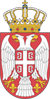 РЕПУБЛИКА СРБИЈАОПШТИНА БАТОЧИНАКомисија за спровођење поступка давања у закуп непокретности у јавној својини општине БаточинаОбразац:Пријава за јавни огласПРЕДМЕТ: Понуда за јавни огласПодносим захтев за закуп пословног простора на адреси ______________________, површине _____ м², са почетном висином закупнине у месечном износу од __________  динара месечно.У пословном простору ћу обављати делатност _______________________________.Број рачуна на који се може извршити поврaћај депозита је ____________________.Уз захтев подносим:За физичка лица: име и презиме, адресу, број личне карте, јединствени матични број грађана;За предузетнике: име и презиме предузетника, извод из регистра надлежног органа и порески идентификациони број, адресу, број личне карте, јединствени матични број грађана, назив радње, матични број;За правна лица: назив и седиште, копију решења о упису правног лица у регистар код надлежног органа и порески идентификациони број, као и пуномоћје за лице које заступа подносиоца пријаве, односно понуде;Износ понуђене закупнине у месечном износу (који не може бити нижи од почетне висине месечне закупнине која је утврђена одлуком и наведена у огласу);Изјаву да ће се пословни простор узети у виђеном стању, и дa je подносилац упoзнaт сa стaњeм у кoмe сe пoслoвни прoстoр нaлaзи и услoвимa пoд кojимa сe издaje у зaкуп и привести намени сопственим средствима;Доказ о уплати депозита и број рачуна на који ће бити враћен депозит.Напомена: Подаци прописани од тачке 4. до тачке 6. става се односе на подносиоце: физичка лица, предузетнике и правна лица.I. ИЗЈАВАИзјaвљујем да сам сагласан/на да Комисија за спровођење поступка давања у закуп пословног простора у јавној својини општине Баточина и Одељење за имовинско-правне послове, урбанизам, грађевинарство, стамбено-комуналне и инспекцијске послове и инвестиције општине Баточина могу вршити увид и обраду личних података које достављам, а у сврху закључења Уговора о закупу пословног простора, све у складу са Законом о заштити података о личности („Сл. гласник РС,“ бр. 87/2018).Потпис даваоца изјаве:         ___________________________________                                         (име и презиме, функција за правна лица)II. ИЗЈАВАИзјављујем да ћу пословни простор узети у виђеном стању, дa сам упoзнaт сa стaњeм у кoмe сe пoслoвни прoстoр нaлaзи и услoвимa пoд кojимa сe издaje у зaкуп и да ћу  привести намени сопственим средствима, без права потраживања од закуподавца.Потпис даваоца изјаве:         ___________________________________                                      (име и презиме, функција за правна лица) Подносилац захтева:         ___________________________________(име и презиме, функција за правна лица)                                                                                               ___________________________________			(адреса за физичка лица/назив и седиште за правна лица)          ___________________________________						(контакт телефон)						        __________________________________						         (контакт мејл)